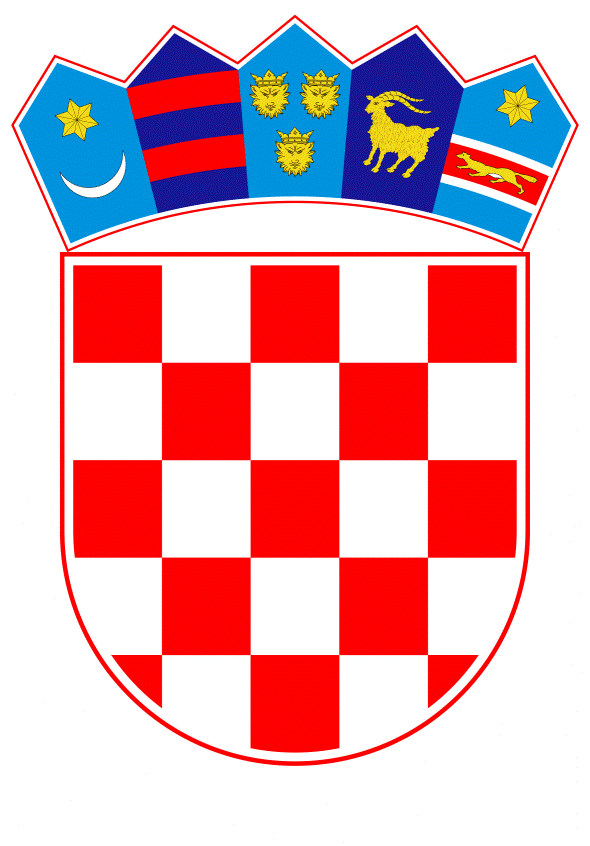 VLADA REPUBLIKE HRVATSKEZagreb, 6. prosinca 2019.______________________________________________________________________________________________________________________________________________________________________________________________________________________________PrijedlogNa temelju članka 31. stavka 3. Zakona o Vladi Republike Hrvatske (Narodne novine, br. 150/11, 119/14, 93/16 i 116/18), Vlada Republike Hrvatske je na sjednici održanoj ____________ 2019. godine donijelaZ A K L J U Č A K1.	Vlada Republike Hrvatske podupire realizaciju Projekta izmještanja državne ceste DC206, dionica obilaznica Krapina - Tkalci II, u duljini od 2,46 km i izgradnje dijela državne ceste DC206 spoj od industrijske zone Krapina Nova zapad do spojne ceste Zabok (DC24) - Krapina (DC1), u duljini od 2,00 km.2.	Zadužuje se Ministarstvo mora, prometa i infrastrukture da poduzme aktivnosti za uvrštavanje Projekta iz točke 1. ovoga Zaključka u plan građenja i održavanja državnih cesta za 2020. godinu.3.	Zadužuje se Ministarstvo mora, prometa i infrastrukture da, u suradnji s društvom Hrvatske ceste d.o.o., osigura realizaciju Projekta iz točke 1. ovoga Zaključka, sukladno svojoj nadležnosti.4.	Nositelj Projekta iz točke 1. ovoga Zaključka je društvo Hrvatske ceste d.o.o., a za koordinaciju svih aktivnosti vezano uz provedbu ovoga Zaključka određuje se Ministarstvo mora, prometa i infrastrukture.Klasa:Urbroj:Zagreb, ____________PREDSJEDNIK    mr. sc. Andrej PlenkovićO B R A Z L O Ž E NJ EOvim zaključkom podupire se realizacija Projekta izmještanja državne ceste DC206, dionice obilaznice Krapina - Tkalci, od nove poduzetničke zone u Krapini do naselja Tkalci, u duljini od 2,46 km i izgradnje dijela državne ceste DC206 spoj od industrijske zone Krapina Nova zapad do spojne ceste Zabok (DC24) - Krapina (DC1), u duljini od 2,00 km.Izmještanje državne ceste DC206 od nove poduzetničke zone u Krapini potrebno je realizirati kako bi se izbjeglo vođenje teškog prometa kroz Grad Krapinu i preko prijelaza željezničke pruge. Na taj način doprinijet će se sigurnosti prometa u Krapini i unaprjeđuje se mogućnost razvitka gospodarske zone.Studija o utjecaju zahvata na okoliš je izrađena, te je proveden postupak procjene utjecaja zahvata na okoliš i ishođeno je Rješenje o prihvatljivosti zahvata za okoliš. U tijeku je izrada projektnog zadatka, nakon čega će društvo Hrvatske ceste d.o.o. raspisati natječaj za izradu projektne dokumentacije.Financijska sredstva u iznosu od 650.000,00 kn (bez PDV-a), koja će biti korištena za izradu projektne dokumentacije, osigurana su Izmjenama i dopunama Financijskog plana Hrvatskih cesta za 2019. godinu (100.000,00 kn) u okviru aktivnosti K2005 Ostali programi zahvata na državnim cestama, proračunski konto 421 Građevinski objekti, dok je ostatak sredstava osiguran Financijskim planom društva za 2020. (500.000,00 kn) i projekciji plana za 2021. (50.000,00 kn) i 2022. godinu u okviru aktivnosti K300006 Ostali programi zahvata na državnim cestama, proračunski konto 421 Građevinski objekti.Za izgradnju dijela državne ceste DC206 spoj od industrijske zone Krapina Nova zapad do spojne ceste Zabok (DC24) - Krapina (DC1) ,u duljini od 2,00 km, društvo Hrvatske ceste d.o.o. potpisalo je, 3. lipnja 2019. godine, Ugovor za izradu idejnog rješenja i Elaborata zaštite okoliša s tvrtkom Promel Projekt d.o.o. Cijena ugovorenih usluga je 94.000,00 kn (bez PDV-a), s rokom izrade od šest mjeseci.Predmetni zahvat se u cijelosti nalazi na području Grada Krapine, a radi se o novoprojektiranoj cesti kroz industrijsku zonu koja će biti razvrstana kao državna cesta DC206 koja započinje priključkom na spojnu cestu Zabok - Krapina te završava na početku zahvata državne ceste DC206 - obilaznica Krapina - Tkalci II. Financijska sredstva u iznosu od 94.000,00 kn (bez PDV-a), koja će biti korištena za izradu projektne dokumentacije, osigurana su Izmjenama i dopunama Financijskog plana Hrvatskih cesta za 2019. godinu (94.000,00 kn) u okviru aktivnosti K2005 Ostali programi zahvata na državnim cestama, proračunski konto 421 Građevinski objekti.Procjena financijskih sredstava potrebnih za realizaciju radova predmetnog Projekta bit će poznata nakon izrade projektne dokumentacije, te će se sukladno tome osigurati u financijskom planu društva Hrvatske ceste d.o.o.Predlagatelj:Ministarstvo mora, prometa i infrastrukturePredmet:Prijedlog zaključka u vezi s Projektom izmještanja državne ceste DC206, dionica obilaznica Krapina - Tkalci II i izgradnje dijela državne ceste DC206 spoj od industrijske zone Krapina Nova zapad do spojne ceste Zabok (DC24) - Krapina (DC1) 